RFQ No.24/ GM Admin & Security South /RPC/2018/01SPOT AUCTION FOR DISPOSAL OF WOODEN/HARDBOARD, IRON, RUBBER/PLASTIC SCRAPS ETC. LYING AT GULZAR-E-HIJRI EXCHANGE KTR-3, KARACHISealed bids, in Pak Rupees on D.D.P basis, are invited from PTCL registered vendors for “SPOT AUCTION FOR DISPOSAL OF WOODEN/HARD BOARD, IRON, RUBBER/PLASTIC SCRAPS ETC. LYING AT GULZAR-E-HIJRI EXCHANGE, KTR-3, KARACHI.”Tender documents can be collected from the office of RPC (Regional Procurement Committee) located in Room no. 307, 3rd Floor, PTCL, CTO Building, I.I. Chundrigar Road, Karachi on payment of Rs. 500/- (non-refundable for each tender) from 29th November 2018 to 6th December 2018 during office hours (09:00 am to 04:00 pm).Tender documents complete in all respects should be dropped in bid box on or before          7th December 2018 at Room no. 307, 3rd Floor, PTCL, CTO Building, I.I. Chundrigar Road, Karachi as per instructions given to the bidders contained in the bid documents.Bids should be clearly marked as “TENDER FOR SPOT AUCTION AT GULZAR-E-HIJRI EXCHANGE, KTR-3, KARACHI.”Bids received after the above mentioned deadline will not be accepted. PTCL reserves the right to accept/reject any or all bids and to annul the bidding process at any time without thereby incurring any liability to the affected bidder(s) or any obligations to inform the affected bidder(s) of the grounds for PTCL’s action.Interested parties must have Company Registration Certificate and NTN Certificate.All correspondence on the subject may be addressed to the undersigned.Manager (Admin-I)Room no. 307, 3rd Floor, PTCL CTO BuildingI.I. Chundrigar Road, KarachiPhone: 021-2621008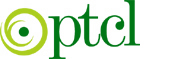 PAKISTAN TELECOMMUNICATION COMPANY LTD